Як мотивувати своїх студентів під час дистанційного  навчання? Рекомендації викладачам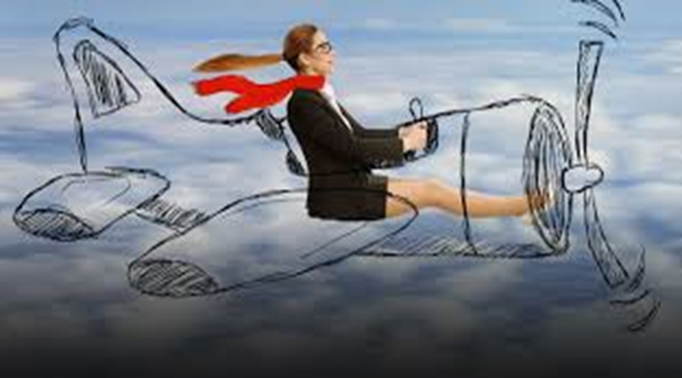 Одним з найважливіших факторів успішного дистанційного навчання є правильна мотивація студента.  Велику частину часу дитина проводить в самостійному освоєнні матеріалу. Для цього необхідні:концентрація увагинаполегливістьбажання вчитисясамоорганізованістьОднак присутня одна з основних проблем підлітків – відсутність бажання та інтересу дітей вчитися, отримувати знання. А також  вагому роль відіграє причина вступу у коледж, якщо мова йде про причину вступу таку як: «наполягали батьки», «де було місце, туди й вступив», «все одно де вчитися» і т.п., то які б зусилля не докладалися б викладачами і адміністрацією коледжу  – мотивація буде на низькому рівні. Зрозуміло, що дистанційна форма навчання підходить не всім. Не у всіх студентів є той рівень самостійної організованості, який необхідний для навчання у такому форматі.Здійсненню самостійної діяльності можуть заважати і такі психологічні проблеми, як відсутність досвіду самостійної роботи, недостатня вольова саморегуляція, вплив групових настановлень і т.п.Але мотивація до навчання запрограмована в нас від природи: отримане знання або заволодіння новим вмінням винагороджується виплеском гормонів щастя. Навчання можна навіть перетворити в одержимість, тому дуже важлива правильне дозування стимуляції.Що традиційно мотивує дитину в навчанні?• Хороші оцінки.• Схвалення.• Успіх.• Заохочення батьків та педагогів. Подарунки та бонуси.• Перспектива випередити або наздогнати однолітків.• Страх.• Прогнози на майбутній успіх чи невдачу в житті та кар'єрі.• Радість пізнання.• Можливість самореалізації.У дистанційному навчанні є свої нюанси. Дитина не може порівняти свої досягнення з успіхами інших дітей. Вона ніби замкнена у власному онлайн просторі. Єдиним критерієм її успішності є результат оцінювання викладачем. Іноді це просто кількість набраних в тесті балів. Але дитині важлива так само і більш розгорнута характеристика його відповіді. Тому,  важливий діалог між викладачем і студентомЯк письмове, так і усне онлайн-спілкування. Потрібно, щоб студент отримував якісний зворотний зв'язок. Це додатково стимулює його.Будь-яке, навіть найжвавіше, спілкування через Інтернет – це лише опосередковане спілкування. Особисте, живе спілкування залишається поза кадром. Воно стає короткочасним, поверховим, збіднюється його емоційний компонент; накопичення інформації починає займати більше часу, ніж її обговорення. Крім того, орієнтованість на технічні засоби, на віртуальне середовище, постійна концентрація на екрані монітора, тривале включення у віртуальний світ не може не відобразитися на внутрішньому стані студента.Тому, таким важливим є зворотній зв’язок між студентом і викладачем у системі дистанційного навчання. Він повинен забезпечувати студенту психологічний комфорт.Порівняння і змагання - це одна з традиційних форм мотивації. (Дискусія між одногрупниками, важливість бути почутим, думка інших, робота в парах, обговорення).Обирати та подавати навчальний матеріал у такому форматі, який точно зацікавить ваших студентів (посилання на відеоуроки, тести, опитувальники на Googl диску тощо)Формувати завдання чітко, щоб студенти  розуміли, що і як виконувати.Орієнтуватися на реалістичні вимоги. Вони мають бути високими, але не настільки, щоб студенти не могли їх виконати, бо це може призвести до втрати інтересу до навчання.Забезпечувати зворотній зв’язок з учнями. Не забувати хвалити учнів, якщо вони стараються. Навіть просте підбадьорення буде їх стимулювати. Можна просто запитати: «Як в тебе справи? Що нового?»Приймати роботи і після останнього терміну здачі.Не перевантажувати студентів-підлітків, враховувати їхні вікові особливості.Ні в якому разі не критикувати за невдачі у навчанні. Це сприяє зниженню мотивації.